www.HangiSoru.com 1.ETKİNLİKAŞAĞIDAKİ CÜMLELERDE GEÇEN ALTI ÇİZİLİ FİİLLERİ ANLAM ÖZELLİĞİNE GÖRE KARŞISINA YAZINIZ.1-Duvardak çiniler paslanmış. (…………………..)2-Eski fotoğraflara bakıyordum.  (…………………..)3-Çocuk, dün akşam erken yattı. (…………………..)4.Kalemimi bulamıyorum.  (…………………..)5.Hava aniden karardı.  (…………………..)6.Biraz sert baksam hemen ağlardı.  (…………………..)7.Görüşmeyeli epey uzamışsın.  (…………………..)8.Yılın ilk karı düştü.  (…………………..)9.Dolapta unutulan meyveler çürümüş.  (…………..)10.Onun nereye gittiğini biliyorum.   (…………………..)11.Sabahtan beri seni arıyorum.  (…………………..)12.Çocuklar okul bahçesinde koşuşturuyor.  (……….)13.Dostluk sevgi ve saygı ister.  (…………………..)14.Dün bütün gün çalıştık.  (…………………..)15.Yemek bir saat sonra pişer.  (…………………..)16.Oraya gelmeyeceğini bana da söyledi.  (…………..)17.Sınavdan iyi not alınca sevindi.  (…………………..)18.Ben de oraya gitmek istiyorum.  (…………………..)19.Ağaçlar baharda yeşerir.  (…………………..)20.Sabaha kadar dertleştik.  (…………………..)21.Dışarıda kalan kıyma bozulmuş.  (…………………..)22-Düşmek üzereyken elinden tuttum.  (……………….)23.Kasedeki çorba soğumuş.  (…………………..)24.Bahçedeki tahtalar eskimiş.  (…………………..)25.Toprağ birlikte kazdık.  (…………………..)26.Odanın her tarafını süsledi.  (…………………..)27.Herkesten hızlı koşuyordu.  (…………………..)28.Eve gelir gelmez uzandı.  (…………………..)2.ETKİNLİKAŞAĞIDAKİ FİİLLERİ ANLAM ÖZELLİKLERİNE GÖRE İŞARETLEYİNİZ.3.ETKİNLİKAŞAĞIDAKİ FİİLLERİ ANLAM ÖZELLİKLERİNE GÖRE UYGUN KUTUCUKLARA YERLEŞTİRİNİZ.4.ETKİNLİKAŞAĞIDAKİ CÜMLELERDEKİ FİİLLERİN ANLAM ÖZELLİĞİNİ ALTINA YAZINIZ.*Kedi sobanın yanında uyuyordu.*Annesi çocuğuna süt içiriyor.*Bu bitkiler gün gelir büyür.*Baban seni sabırsızlıkla bekliyor.*Köpeği görünce çok korktu.*Soba hepimizi ısıttı.*Arkadaşını yolda görmüş.*Bana bakıp bakıp gülüyordu.*Hava kışın erken kararıyor.*Sabah erkenden kalktı.*Elmaların hepsini ağaçtan toplamış.*Uzun süre dolapta duran yoğurt ekşimiş.*Okuduğum kitabın konusunu çok beğendim.*Elindeki bardağı bana verdi.*Soğuktan sular donmuştu.*Pazar poşetini yere bıraktım.*Yarın bize de bir uğrasa.*Meyveler epey olgunlaşmış.*Beni bir de orda görmeliydin.*Dışarıda duran kediyi eve aldım.*Hızlı adımlarla yürüyordu.*Bıçağın ucu epey körelmişti.*Üzümleri dallarından kopardık.*Hayatını çocuklarına adamış.*Kapağı açık kalan oyun hamuru katılaşmış.*Her geçen gün zayıflıyor.TEST1.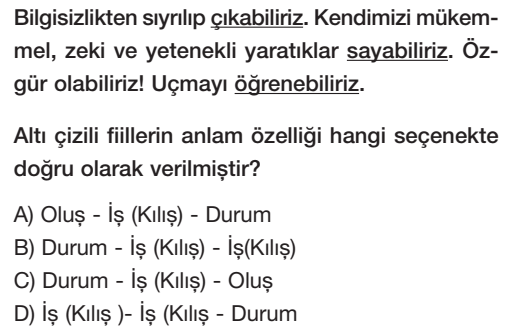 2.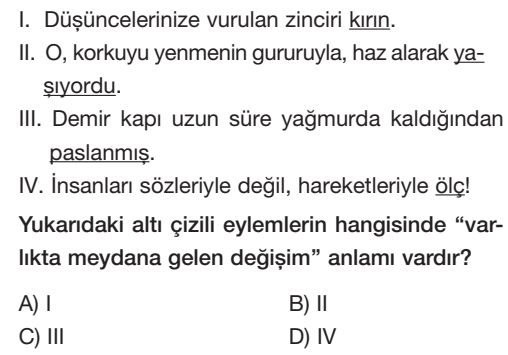 3.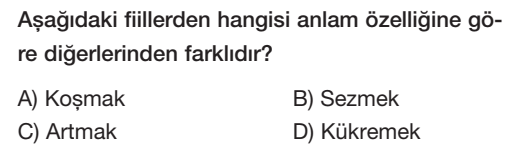 4.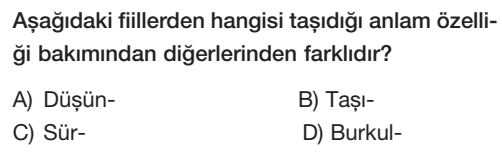 5.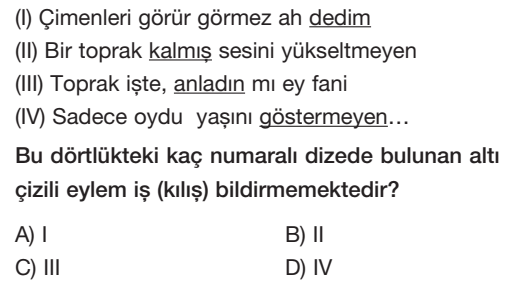 6.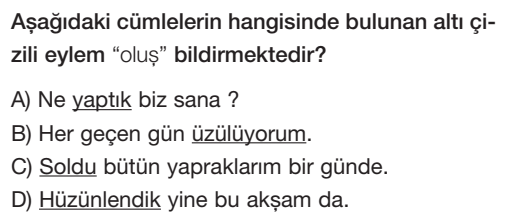 7.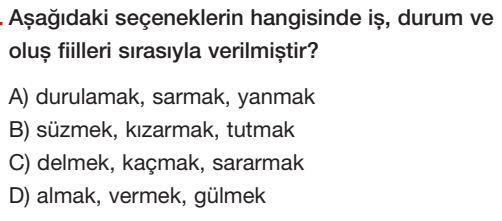 8.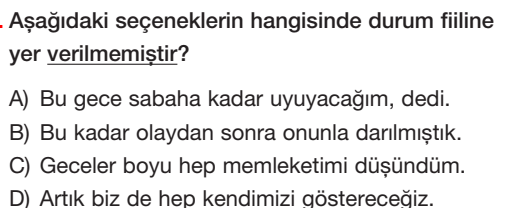 9.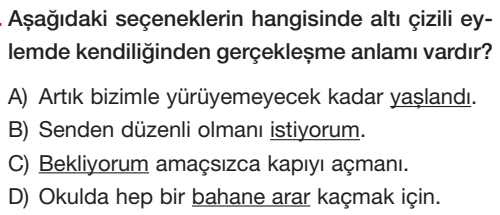 10.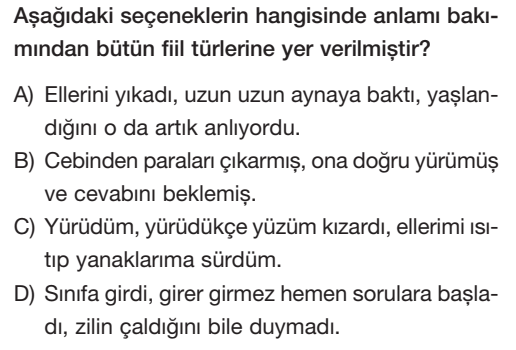 11.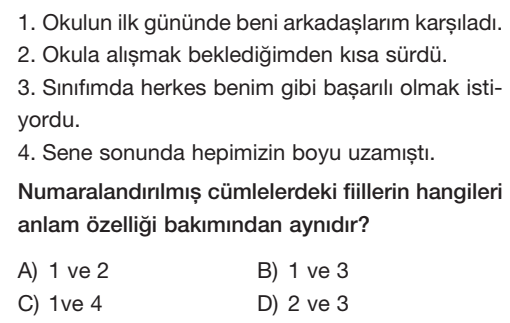 12.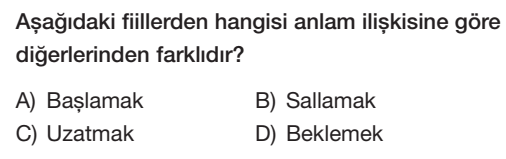 13.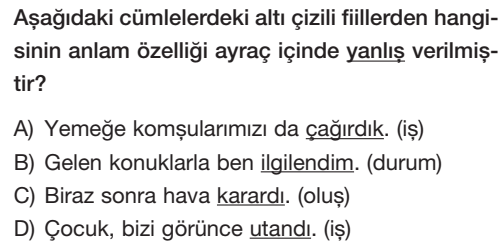 14.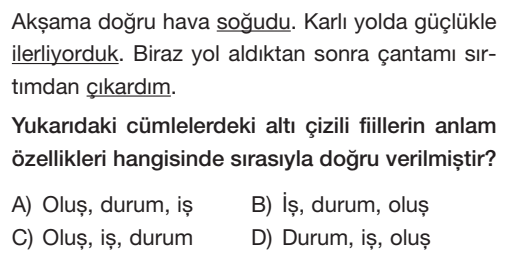 15.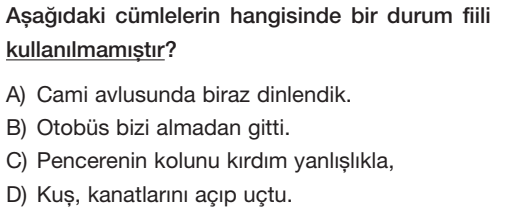 16.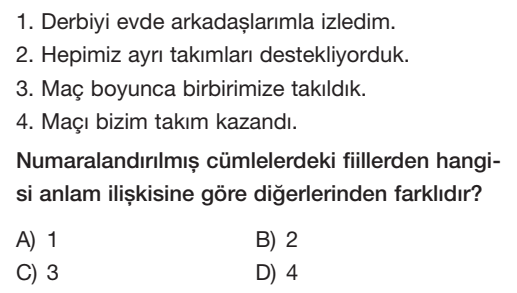 17.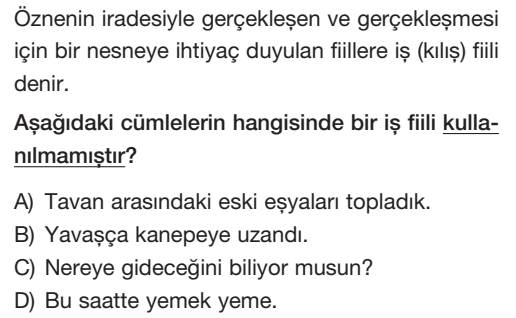 18.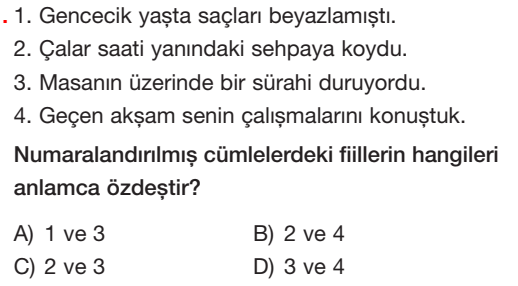 19.   https://www.HangiSoru.com 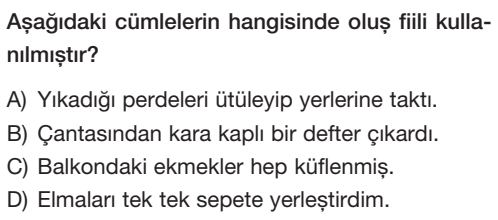 20.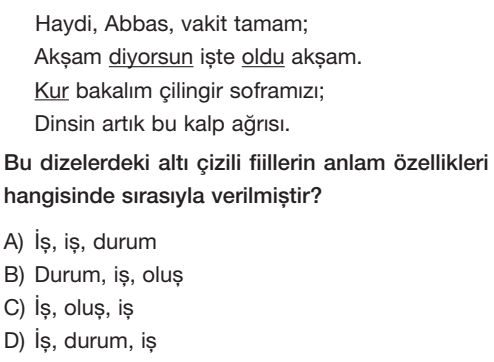 derskitabicevaplarim.com21.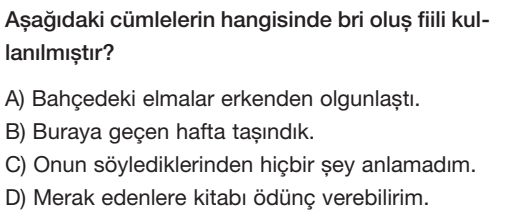 22.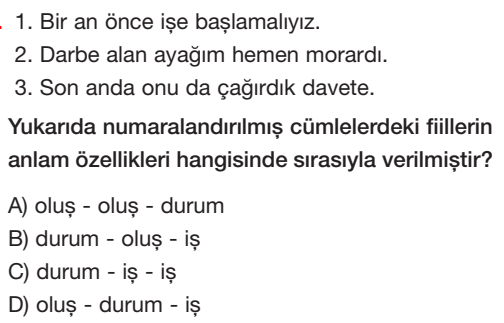 23.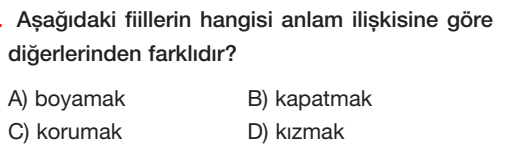 24.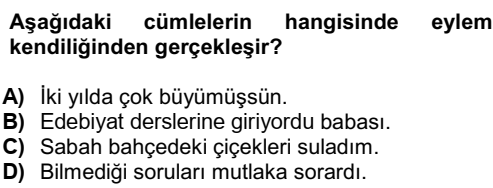 25.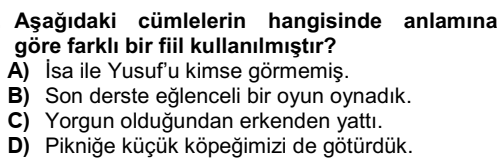 26.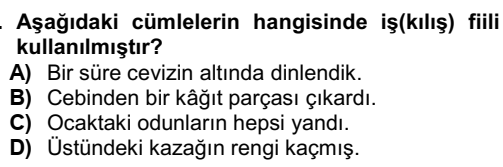 27.Aşağıdaki altı çizili fiillerden hangisi durum fiilidir?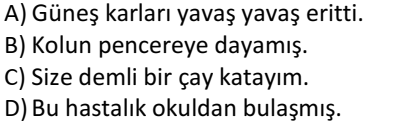 28.Aşağıdakilerin hangisinde iş(kılış) fiilleri birlikte verilmiştir?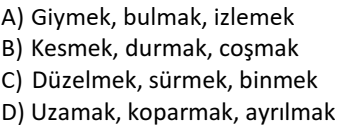 FİİLİŞDURUMOLUŞÇekmekAnlamakKoşmakKüflenmekIskalamakReddetmekAğlamakYalvarmakBilmekAnlatmakNikahlanmakIslatmakYeşermekAnlaşmakGelmekElemekLaflamakGülmekEklemekNazlanmakÇiğnemekLekelemekEsnemekEkşimekSararmakEvlenmekVermekİtmekLanetlemekİnanmakYaşlanmakOturmak